Utiliser les TICE en EPS : pour développer l’autonomie des élèveset faciliter les interventions de l’enseignant.Objectif principal du stage : proposer des organisations pédagogiques fonctionnelles utilisant les TICE : - favorisant l’autonomie et l’autodétermination des élèves pour atteindre les « M&m’s» (compétences Motrices et Méthodologiques et sociales) et viser les grands objectifs disciplinaires et interdisciplinaires. - permettant à l’enseignant de gagner du temps et d’améliorer ses interventions. Principe de base : Les TICE comme outil pour aider les élèves, l’enseignant comme ressource.L’analyse des compétences attendues au regard des caractéristiques des élèves est au centre de la construction des scénarios pédagogiques et sera sous-jacente aux propositions effectuées. Ce n’est qu’à partir d’une bonne analyse que les outils deviendront pertinents. PS : Certains outils proposés proviennent de nos propres réflexions, d’autres sont issus des travaux de groupes d’experts de diverses académies. Avant le stage : L’ensemble des scénarios pédagogiques, des applis, des documents utilisés pendant le stage sera préalablement envoyé par mail (sous forme de lien Google Drive) aux collègues participant au stage (format .zip : télécharger le dossier puis l’extraire). L’objectif étant de gagner du temps pendant le stage. Les collègues peuvent télécharger et tester les outils au préalable, ce qui leur permettra de préparer, d’anticiper certaines questions et de leur donner certaines idées de mise en œuvre et d’outils. Le matériel se limitant à 8 iPad, 1 Galaxy tab 4, 1 MacBook, 2 PC tactile, un vidéoprojecteur et un pico projecteur, le matériel amené par les collègues permettra de multiplier les utilisations.Il est conseillé d’installer les différentes applis à tester notamment celles qui sont gratuites sur iOS ou Android (Excel, PowerPoint, Keynote ...), et de venir avec son PC et/ou sa tablette.Le TD EXCEL : créer une appli en 15 défis peut être réalisé avant le stage pour acquérir des bases utiles. Pendant le stage :A la fin du stage :Les nouveaux outils, scénarios pédagogiques créés collectivement lors du stage seront centralisés sur clé et transmis à l’ensemble des collègues peu après le stage.Plus tard dans l’année :Les collègues ayant créés de nouveaux outils, ayant imaginé de nouvelles mises en œuvre pourront nous les transmettre pour qu’on puisse les partager à l’ensemble des stagiaires. Nous pourrons aussi répondre à vos questions si vous avez besoin d’aide.L’ensemble de ces outils seront à tous moments accessibles sur un site perso et partager sur le site académique.LUNDI 15 JANVIERMARDI 16 JANVIERMatin :  Découverte et Manipulation d’Applications             en situation réelle - Vivre des Situation PédagogiquesMatin :  Découverte et Manipulation d’Applications             en situation réelle - Vivre des Situation PédagogiquesMatin :  Découverte et Manipulation d’Applications             en situation réelle - Vivre des Situation Pédagogiques1Présentation générale du stage et de l’intérêt de l’utilisation des TICE pour développer l’autonomie des élèves, et améliorer l’intervention de l’enseignantPrésentation des outils qui vont être manipulés à l’aide de tablettes, PC, vidéoprojecteur.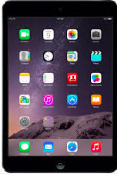 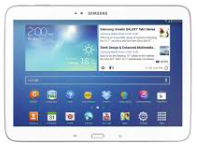 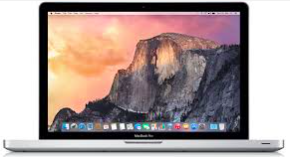 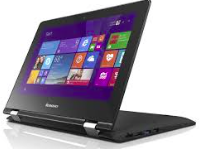 Présentation générale du stage et de l’intérêt de l’utilisation des TICE pour développer l’autonomie des élèves, et améliorer l’intervention de l’enseignantPrésentation des outils qui vont être manipulés à l’aide de tablettes, PC, vidéoprojecteur.MANIPULATION DES APPLIS par CP.  Présentation technique rapide, mise en œuvre pratique et questionnement des possibilités de SP offertes par l’appli utilisée. Ces ateliers nécessitent la pratique de collègues qui se mettent dans la peau des élèves pour mieux se rendre compte de la simplicité ou difficulté d’utiliser les outils proposés. MANIPULATION DES APPLIS par CP.  Présentation technique rapide, mise en œuvre pratique et questionnement des possibilités de SP offertes par l’appli utilisée. Ces ateliers nécessitent la pratique de collègues qui se mettent dans la peau des élèves pour mieux se rendre compte de la simplicité ou difficulté d’utiliser les outils proposés. MANIPULATION DES APPLIS par CP.  Présentation technique rapide, mise en œuvre pratique et questionnement des possibilités de SP offertes par l’appli utilisée. Ces ateliers nécessitent la pratique de collègues qui se mettent dans la peau des élèves pour mieux se rendre compte de la simplicité ou difficulté d’utiliser les outils proposés. 2Appel : suivi - iDOCEOPEPSI :Présentation de la demi-journée sous le format PEPSI, objectifs, fiche de suivi et d’évaluation des collègues .Présentation rapide iDOCEOPRATIQUE STAGE :  ECHAUFFEMENT PAR EQUIPE – notation groupeJustifs : PEPSI ; obliger l’enseignant à l’analyse didactique de l’APSA et caract élèves. Adaptation aux profils apprentissages : visuel, auditif, kiné. Permettre un suivi précis tout au long du cycle. Justifs Echauffement : favoriser l’auto organisation des élèves. Permettre à l’enseignant d’être sur la régulation, les contenus. Obliger les élèves à apprendre à lire une consigne pour l’appliquer. EXCEL PEPSIIOSiODCEOEXCELEchauffement 2CP1 CP1 2Situation en relais-vitesseSituation en relais-vitesse2SP : les collègues réalisent plusieurs courses et visionnent leurs transmissions en différé et la juge selon 3 critères (ratée, tamponne ou double, fluide). ANALYSE VIDEO EN DIFFEREBAM VIDEO DELAY (8.99€) ou Vidéo Coach Miroir DifféréAppli de visionnage en différéOutil pour décaler le temps. Outils pour dessiner et gommer. Orientation écran. Sur Android : mettre 4 délais différents en parallèleJustifs : autoscopie. Enseignant accompagne l’analyse, propose outils aux élèves qui leur permettent d’évaluer leurs actions.iOSBAM VideoDelay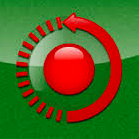 AndroidVideo Coach Miroir Différé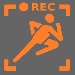 2OBSERVATION - CHRONOMETRAGE+ NOTE EN DIRECTSprint Finish (3.49€) + Note en directTechnique : sens d’arrivée des élèves. Départ au sifflet. Lien avec relevé données. Bascule entre 2 applis (Sprint Finish et Excel)Fonctionnement rapide des données de validation.SP : les collègues réalisent des 2c1 avec auto-organisation des groupes : 2 relayeurs, 1 sprinteur, 1 chronoEt réalisent un relais noté.Justif : s’auto organiser et obtenir sa note immédiatementPermettre aux élèves de s’autoévaluer en relais-vitesse. iOSSprint Finish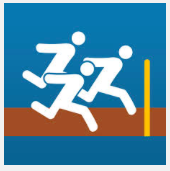 EXCELRELAIS NOTE en DIRECT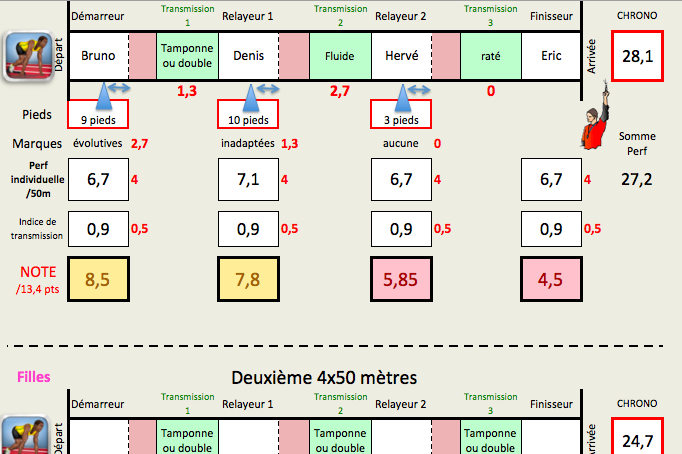 2Situation en Demi-fond – Observation de la régularité / de la vitesseSituation en Demi-fond – Observation de la régularité / de la vitesse2OUTIL POUR LE PROF - Faciliter l’analyse de l’activité de l’élève. Mise en projetTEMPS AU TOURSP : calculer les temps au tour avec calculs des vitesses, point individuels et collectifs, meilleurs tours vitesse moyenne, …PRATIQUE STAGE : Réaliser des petits tours pour essayerJustifs : la multiplication des calculs favorise l’analyse de la course des élèves en un clic..Temps au tourEXCELOU AndroidCoach Course en durée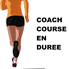 OuDemi-fond obs EPS V2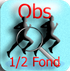 2Situation en Demi-fond – Test VMASituation en Demi-fond – Test VMA2Outil pour le Prof – Faciliter le travail de l’enseignantTest VMA – Test de léger – VMA Solo (1,99€)Donner en temps réel la VMA de l’élève grâce à différents testsSP : Test VMAJustifs : l’utilisation de l’application permet moins d’erreurs … la mise en pratique est plus rapide et les résultats VMA immédiatsAndroid VMA Solo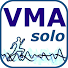 Test de léger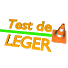 Test VMA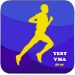 2Situation ludique en Demi-fond Autorégulation Situation ludique en Demi-fond Autorégulation 2Outil pour le Prof – Faciliter le travail de l’enseignantGérer plusieurs groupes en même tempsCourseCollectiveEPSSP : Course Collective EPS : 1 tablette / 1 smartphone Les élèves sont par équipes (de 3 à 5 élèves possibles) de VMA différentes. Une zone de récupération/remplacement est placée sur le parcours. (Départ/arrivée)
Un élève peut courir seul plusieurs tours sans s’arrêter.
Le nombre de points marqués est égal au nombre d’élèves qui réalisent le tour.
Justifs : Permettre à l’élève de gérer son effort en lui permettant de prévoir sa récupération sur le long terme. Android CourseCollectiveEPS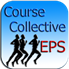 EXCELCircuit Collectif J-b Bruchon2CP2CP22INDIVIDUALISATION-AUTODETERMINATION PERMIS ESCALADE SP : les élèves réalisent une voie et la valident sur la tablette. Consultation des consignes de sécu …Justifs : valoriser la quantité de pratique, les efforts fournis. Suivi du travailEXCEL PERMIS ESCALADE2AUTODETERMINATIONCO CARTASSP : les élèves construisent leur parcours pendant que l’enseignant relève les balises et temps sur un doc centraliséPRATIQUE STAGE : utiliser son smartphone pour réaliser le parcours demandésJustifs : possibilité de modifier sa carte, évite les photocopies, calculs rapides des temps, pts,…CO CartasEt QR CODE2Situation en Course d’orientation – Papillon2Outil pour le Prof – Faciliter le travail de l’enseignantGérer plusieurs groupes en même tempsOrientationEPS (1,19€) – MultiChrono EPSSP : Parcours en papillons – Gérer jusqu’à 35 groupes-élèves avec 15 parcours différents Avant la course préparer votre liste de nom (soit dans l’application, soit dans un fichier Excel au format .csv avec dans la première colonne, un nom de participant par ligne)Au cours de la course, vous pouvez rajouter des participants, en retirer...Vous pouvez créer des groupes de niveau avant votre séance.
Justifs : Gestion du temps de parcours des élèves. Sécurité : toujours savoir où se trouvent les élèves. Possibilité de travailler sur la vitesse des élèvesAndroid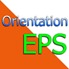 OrientationEPSAndroid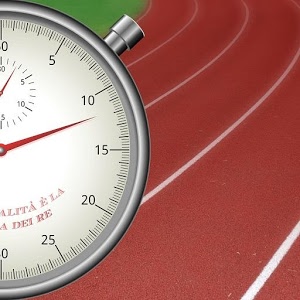 Multichrono2CP3CP32AUTODETERMINATION – MISE EN PROJETToutes les applis Keynote-PowerpointTechnique : lien hypertexte, changer vidéo, texte,..SP possiblesPRATIQUE STAGE : collègues ont 10 min pr valider un max de figures en cirque.Naviguer entre les différentes figures possibles en autonomie pour s’entrainer et faire des choix de réalisation d’enchainement.Justifs : chacun avance à son rythme, autodétermination et valorisation du travail personnelEXCELGym’EPSAcro’EPSCirqu’EPS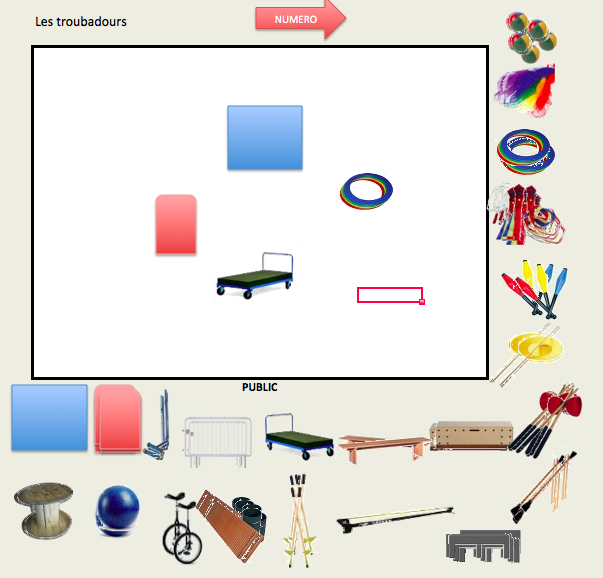 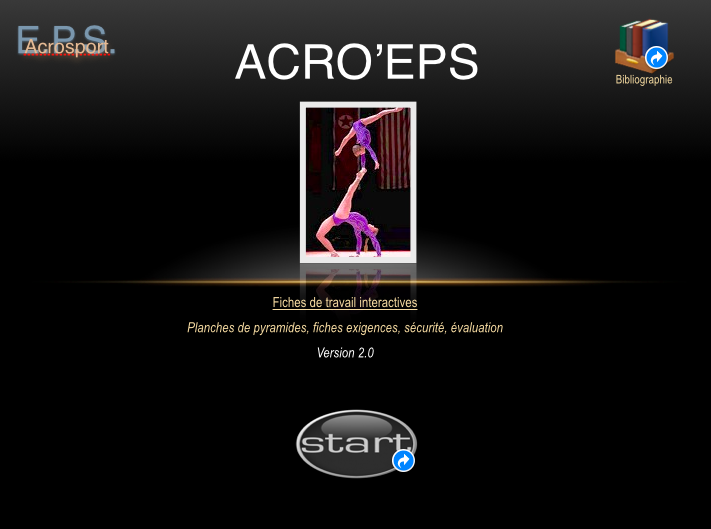 KEYNOTEPowerpoint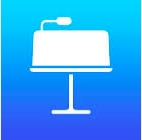 CIRQUE2CREATION AUTONOME ENCHAINEMENT – FIGURES – NOTATIONAcro EPS AcrogymSP : PRATIQUE STAGE : Créer sa propre figure et évaluer sa difficulté. La réaliser et la comparer au projetJustifs : les élèves construisent leurs propres figure s avec des critères de cotation. Android Acro EPSiOSAcro2ANALYSE VIDEO - COMPARAISONSlowMo ou Ubersensense Hudl TechniqueTechnique : possibilité d’enregistrer et comparer 2 vidéos. Utilisation du cadenas.SP : les collègues analysent leur transmission au regard d’un modèle (autre élève ou prof) Les élèves visualisent les transmissions en différé ou au ralenti et les analysent selon certains critères définis.Justifs : comparer sa prestation aux attendus, analyser l’écart pour tenter de réguler sans appeler l’Enseignant.iOSSlowMoAndroid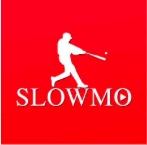 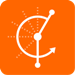  UbersenseHudl Technique2CP4CP42OBSERVATION – ANALYSE – CONTRATiPTB ou mPTB ou PTB + + EPS actions +  Mulitcompteur + BB coach (observation)Technique : ajout bonus. Montrer que tout est possible avec EXCELSP PRATIQUE STAGE : les collègues font un match de BB et d’autres observent.Justifs : analyser le jeu individuel et collectif, faire des choix de contrats pour les matchs suivants.Pouvoir observer en cliquant facilement sur les critères pour obtenir des données statistiques sur le match et permettre une analyse plus précise du match.METHODO (auto-organisation) BB COACHTechnique EXCEL : tout est modifiable : critères, feed back, contrats…Gérer collectivement et en autonomie sa séance.Observer différemment et transmettre des feed-back personnalisés au regard des résultats obtenus et de la compétence attendue. Faire des choix de SA individualisées EXCEL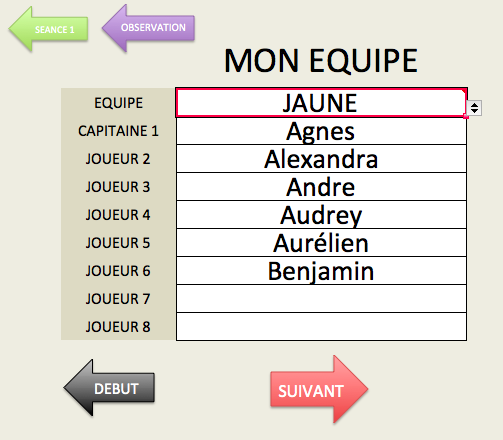 BB COACHPowerpointCréteilFoot EPSHand EPSUltimateBad  EPSBad challengeIos - AndroidIptb - aPtb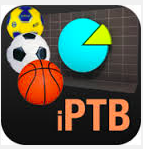 PC TactileOu PC EXCELBB mPTB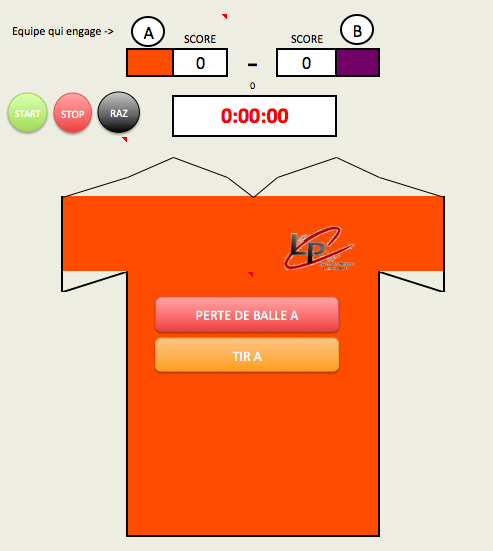 AndroidPTB +iOSEPS ACTIONS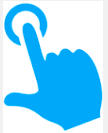 Android MULTI COMPTEUR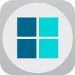 AUTO-ORGANISATION dans la gestion des matchsEPS tournoi BAD défisSP : PRATIQUE STAGE : Réaliser un mini-tournoi en 3 ptsJustifs : permettre à tous de réussir en évitant la stigmatisation du dernier. Inciter à la pratique en multipliant les matchsBAD défis AutresEXCELOuAndroidOBSERVATION et AUTO-ORGANISATION + METHODOBAD COACH - BAD OBS CA - EPS IMPACTTechnique EXCEL : écrire ses SA. Les projeter pour tous. Modifier pour rendre document unique pour toute la classe.SP possibles PRATIQUE STAGE : jouer et observer un matchJustifs : Relever des informations pendant un match pour coacher un camarade. Analyse et SA à travailler pour progresser.TabletteBAD COACH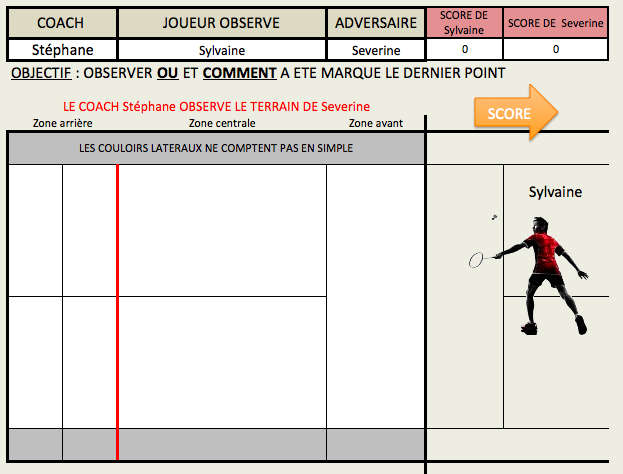 Ou PC TactileOu PC EXCELBAD OBS CABAD DEFIS CLASSEiOSEPS IMPACTS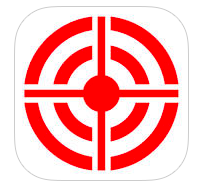 AndroidBAD 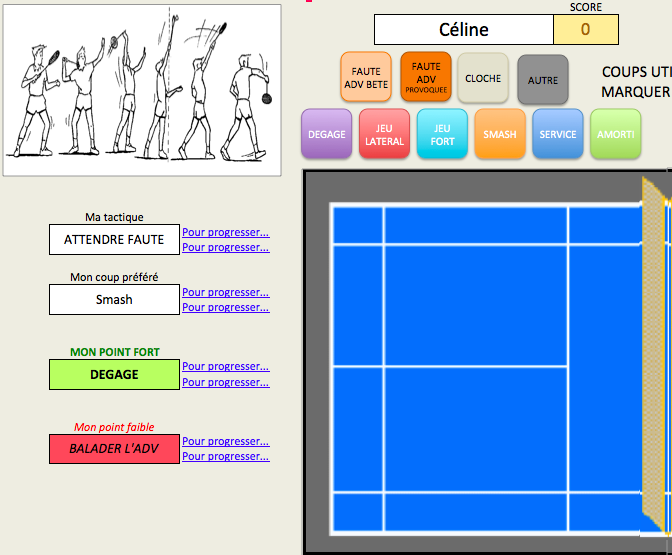 OBSERVATION : Atelier 9 : BOXE FRANCAISESP : PRATIQUE SATGE : un assaut de BF de 2’Justifs : observer facilement Android Ardiboxe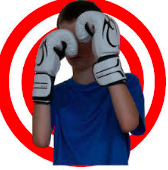 3Retour sur les scénarios pédagogiques et les outils manipulés : questions des collègues. Temps possible en début d’après midi sinon. Retour sur les scénarios pédagogiques et les outils manipulés : questions des collègues. Temps possible en début d’après midi sinon. Après-midi : EXCEL - création de barème ou applications personnellesAprès-midi : EXCEL - création de barème ou applications personnelles1 - ImaginerCréer un Situation Pédagogique riche selon Les grandes organisation pédagogiques utilisant le numérique. Retour sur les SP vécus le matin. Questionnement, approfondissement. Temps de travail Conception de nouveaux scénarios pédagogiques permettant d’intégrer les outils utilisés ou utilisant des outils souhaités. Sur fichier Word, décrire en quelques lignes (Dispositif-Objectif, but, consignes, Créa, CRéu) une SP utilisant le numériqueTRAVAIL SUR EXCEL et/ou applis– MODIFICATION APPLI – CREATION APPLITRAVAIL SUR EXCEL et/ou applis– MODIFICATION APPLI – CREATION APPLI2 - Apprendre2 groupes de travail selon le choix ou les niveaux constatés :Tuto sur la création d’un barème personnaliséTuto sur créer-transformer une appli : plusieurs options possibles (en grand groupe dirigé ou en autonomie avec tuto)Méthodes d’enseignement : permettre à chaque collègue d’avancer à son rythme en acquérant une démarche d’apprentissage : j’ai besoin d’une info, je sais où chercher pour dépasser mon obstacle (Formation EXCEL 3.0). Initier le travail de réflexion pour Etre capable de développer soi-même une « appli » EXCEL pour tablette ou PC correspondant à ses propres besoins.  (1) PAP = APPLI détaillée Pas à Pas (2) 1erPAS = Les 1er PAS d’une nouvelle APPLI sont crées (3) CL = Course libre pour créer votre propre Appli de A à Z ou au moins de A à B)(4) 15 DEFIS EXCEL à relever en x heures ? TD possible à faire avant le stage(5)Tuto vidéo : créer son appli3Retour sur les principaux problèmes rencontrés et réponses aux questions EXCEL. Revoir certaines fonctionnalités. Fin des tutos Excel le Mardi matin et création de son propre fichierMatin : Poursuite du travail initié sur EXCEL du lundi après-midi Matin : Poursuite du travail initié sur EXCEL du lundi après-midi Apprendre et créerFin des tutos Excel et Création d’un fichier d’équipe. Chaque équipe va tenter de créer avec notre aide un fichier pour son établissement.Après-midi : Poursuite du travail de création du fichier Excel+ RETOURS – BILANS – ASTUCES – QUESTIONS - PERSPECTIVESAprès-midi : Poursuite du travail de création du fichier Excel+ RETOURS – BILANS – ASTUCES – QUESTIONS - PERSPECTIVESPoursuite du travail de créationLes fichiers ne seront sans doute pas finalisés, mais chaque équipe aura 1 trimestre pour le finaliser et le renvoyer à Mike ou/et François, afin de le partager avec tous.DécouvertePLICKERS (exemple en Danse)RETOURRETOUR sur les applis utilisées Réponse aux questionsAffiner la compréhension de certains outilsBILANFAQ : réponses a toutes les questions BILAN STAGE : Point matériel (synchronisation, APPLOCK , apprentissage guidé,…aide au choix,…)Avis des collègues sur leur futur TICE.Avis sur l’organisation du stage.Perspectives